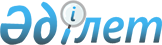 Об установлении ограничительных мероприятий
					
			Утративший силу
			
			
		
					Решение акима Уильского сельского округа Кызылкогинского района Атырауской области от 10 февраля 2020 года № 6. Зарегистрировано Департаментом юстиции Атырауской области 12 февраля 2020 года № 4587. Утратило силу решением акима Уильского сельского округа Кызылкогинского района Атырауской области от 8 декабря 2020 года № 35 (вводится в действие после дня его первого официального опубликования)
      Сноска. Утратило силу решением акима Уильского сельского округа Кызылкогинского района Атырауской области от 08.12.2020 № 35 (вводится в действие после дня его первого официального опубликования).
      В соответствии со статьей 35 Закона Республики Казахстан от 23 января 2001 года "О местном государственном управлении и самоуправления в Республике Казахстан", подпунктом 7) статьи 10-1 Закона Республики Казахстан от 10 июля 2002 года "О ветеринарии", на основании представления главного государственного ветеринарно-санитарного инспектора государственного учреждения "Кзылкогинская районная территориальная инспекция Комитета ветеринарного контроля и надзора Министерства сельского хозяйства Республики Казахстан" от 05 января 2020 года № 11-10/02, аким Уильского сельского округа РЕШИЛ:
      1. Установить ограничительные мероприятий на территорий зимовки "Жамби-Булак" крестьянского хозяйства "Курман" аула Жаскайрат, в связи с возникновением болезни бруцеллез среди крупнорогатого и мелкорогатого скота.
      2. Рекомендовать коммунальному государственному предприятию на праве хозяйственного ведения "Кызылкогинская районная больница" Управления здравоохранения Атырауской области" (по согласованию), Республиканскому государственному учреждению "Кзылкугинское районное Управление контроля качества и безопасности товаров и услуг Департамента контроля качества и безопасности товаров и услуг Атырауской области Комитета контроля качества и безопасности товаров и услуг Министерства здравоохранения Республики Казахстан" (по согласованию) принять необходимые меры, вытекающие из данного решения.
      3. Контроль за исполнением настоящего решения оставляю за собой.
      4. Настоящее решение вступает в силу со дня государственной регистрации в органах юстиции, вводится в действие после дня его первого официального опубликования.
					© 2012. РГП на ПХВ «Институт законодательства и правовой информации Республики Казахстан» Министерства юстиции Республики Казахстан
				
      Аким Уильского сельского округа 

М. Жексенов
